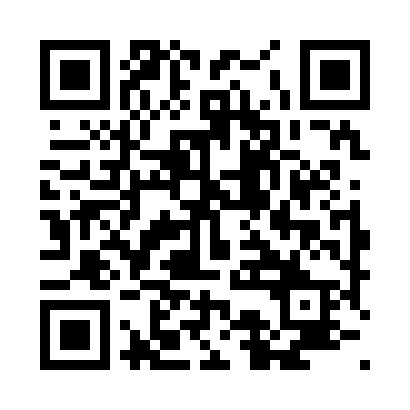 Prayer times for Rzejowice, PolandMon 1 Apr 2024 - Tue 30 Apr 2024High Latitude Method: Angle Based RulePrayer Calculation Method: Muslim World LeagueAsar Calculation Method: HanafiPrayer times provided by https://www.salahtimes.comDateDayFajrSunriseDhuhrAsrMaghribIsha1Mon4:196:1612:455:127:159:052Tue4:166:1412:455:137:169:073Wed4:136:1212:445:157:189:094Thu4:106:0912:445:167:209:115Fri4:086:0712:445:177:219:146Sat4:056:0512:445:187:239:167Sun4:026:0312:435:197:259:188Mon3:596:0112:435:207:269:209Tue3:565:5812:435:227:289:2310Wed3:535:5612:425:237:309:2511Thu3:505:5412:425:247:319:2712Fri3:475:5212:425:257:339:3013Sat3:445:5012:425:267:349:3214Sun3:415:4812:415:277:369:3415Mon3:385:4612:415:287:389:3716Tue3:355:4312:415:297:399:3917Wed3:325:4112:415:307:419:4218Thu3:295:3912:405:327:439:4419Fri3:265:3712:405:337:449:4720Sat3:235:3512:405:347:469:4921Sun3:205:3312:405:357:489:5222Mon3:175:3112:405:367:499:5523Tue3:135:2912:395:377:519:5724Wed3:105:2712:395:387:5210:0025Thu3:075:2512:395:397:5410:0326Fri3:045:2312:395:407:5610:0627Sat3:005:2112:395:417:5710:0828Sun2:575:1912:395:427:5910:1129Mon2:545:1712:395:438:0110:1430Tue2:505:1512:385:448:0210:17